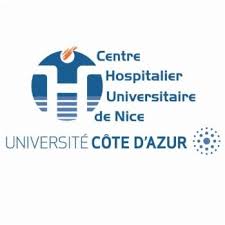 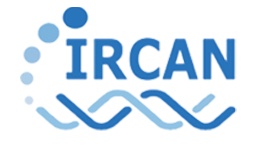 RECRUTEMENT D’UN CONSEILLER EN GENETIQUESERVICE DE GENETIQUE MEDICALE DU CHU DE NICEPrésentation du serviceOrganisation et fonctionnement :3 secteurs : Consultations de Génétique, Laboratoire de Cytogénétique, Laboratoire de Génétique Moléculaire1 Centre Coordonnateur de Référence Maladies Rares (Maladies Mitochondriales de l’enfant et de l’adulte) et plusieurs centres de compétence (anomalies du développement, maladies osseuses…)un laboratoire de cytogénétique (agréments pour diagnostic pré et post-natal) avec une plateforme d’analyse chromosomique sur puces à ADNun laboratoire de génétique moléculaire (agréments pour diagnostic pré et post-natal) avec une plateforme de séquençage haut débitCoordination du CPDPN (Centre Pluridisciplinaire de Diagnostic PréNatal)MDLab (Medical Data Lab), service informatique CHU Nice/Université Côte d’Azur pour le traitement et le croisement de données massives.Le service de Génétique est mixte et associe l’ensemble des activités cliniques et biologiques relatives au diagnostic et au suivi des patients atteints de maladies rares. Les activités sont transversales et les collaborations avec les services cliniques pédiatriques et adultes, le service d’obstétrique, le CPDPN, le service d’anatomo-pathologie (foetopathologie) et les centres de référence et de compétence sont constantes. Le service de Génétique a une importante activité de recherche et les personnels hospitaliers sont impliqués dans les projets développés au sein de l’équipe « Génétique des Maladies Mitochondriales » à l’IRCAN, UMR CNRS 7284/INSERM U1081/UNS. Localisation : Service de Génétique Médicale, Hôpital Archet 2, CHU NiceChef de service : Pr. Véronique Paquis-FlucklingerProfil du posteLe conseiller en génétique devra interagir avec les généticiens du service, les médecins d’autres spécialités et les équipes dans le cadre des activités suivantes :Consultations de dysmorphologie et de conseil génétiqueConsultations de cardio et de neuro-génétique Consultations de diagnostic prénatal en lien avec le CPDPNParticipations aux différentes réunions : staffs, RCP, visioconférences avec autres sites des centres de référence, bibliographie…Compétences requisesDiplôme de conseiller en génétiqueQualités requisesAptitude à travailler en équipe et qualités relationnelles pour interagir avec les généticiens, les médecins spécialistes et les équipesCapacité d’autonomie dans l’analyse et le suivi des dossiers Esprit d’initiative et motivationFiabilité et conscience professionnelle Date de disponibilitéUn contrat de type CDD de 1 an est disponible immédiatement. Contact pour envoi CV et lettre de motivation : Pr Véronique Paquis-Flucklinger (paquis@unice.fr)